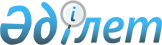 О внесении изменений в решение Курчумского районного маслихата от 27 декабря 2021 года № 14/3-VII "О бюджете Курчумского района на 2022-2024 годы"Решение Курчумского районного маслихата Восточно-Казахстанской области от 30 сентября 2022 года № 25/2-VII
      Курчумский районный маслихат РЕШИЛ:
      1. Внести в решение Курчумского районного маслихата "О бюджете Курчумского района на 2022-2024 годы" от 27 декабря 2021 года № 14/3-VІI следующие изменения:
      пункт 1 изложить в новой редакции:
      "1. Утвердить районный бюджет на 2022-2024 годы согласно приложениям 1, 2, 3 соответственно, в том числе на 2022 год в следующих объемах:
      1) доходы - 4612900,4 тысяч тенге, в том числе по:
      налоговые поступления - 2147623,0 тысяч тенге;
      неналоговые поступления - 15474,0 тысяч тенге;
      поступления от продажи основного капитала - 27000,0 тысяч тенге;
      поступления трансфертов - 2422803,4 тысяч тенге;
      2) затраты - 5884142,2 тысяч тенге;
      3) чистое бюджетное кредитование - 149497,0 тысяч тенге;
      бюджетные кредиты - 149497,0 тысяч тенге;
      погашение бюджетных кредитов - 34634,0 тысяч тенге;
      4) сальдо по операциям с финансовыми активами - 0,0 тысяч тенге;
      приобретение финансовых активов - 0,0 тысяч тенге;
      5) дефицит (профицит) бюджета - - 75999,0 тысяч тенге;
      6) финансирование дефицита (использование профицита) бюджета - 75999,0 тысяч тенге:
      поступления займов - 114863,0 тысяч тенге;
      погашение займов - 34634,0 тысяч тенге;
      используемые остатки бюджетных средств - 0,0 тысяч тенге.";
      приложение 1 к указанному решению изложить в новой редакции согласно приложению к настоящему решению.
      2. Настоящее решение вводится в действие с 1 января 2022 года. Районный бюджет на 2022 год 2022 год
					© 2012. РГП на ПХВ «Институт законодательства и правовой информации Республики Казахстан» Министерства юстиции Республики Казахстан
				
      Секретарь Курчумского районного маслихата 

М. Калелов
Приложение 
к решению Курчумского 
районного маслихата 
от 30 сентября 2022 года 
№ 25/2-VIIПриложение 1 
к решению Курчумского 
районного маслихата 
от 27 декабря 2021 года 
№ 14/3-VII
Категория
Категория
Категория
Категория
Всего (тысяч тенге)
Класс
Класс
Класс
Всего (тысяч тенге)
Подкласс
Подкласс
Всего (тысяч тенге)
Наименование
Всего (тысяч тенге)
1
2
3
4
5
І. ДОХОДЫ
4612900,4
1
Налоговые поступления
2147623,0
01
Подоходный налог
1563620,0
1
Корпоративный подоходный налог
887189,0
2
Индивидуальный подоходный налог
676431,0
03
Социальный налог
500396,0
1
Социальный налог
500396,0
04
Hалоги на собственность
55500,0
1
Hалоги на имущество
55500,0
05
Внутренние налоги на товары, работы и услуги
24487,0
2
Акцизы
1683,0
3
Поступления за использование природных и других ресурсов
17730,0
4
Сборы за ведение предпринимательской и профессиональной деятельности
5074,0
08
Обязательные платежи, взимаемые за совершение юридически значимых действий и (или) выдачу документов уполномоченными на то государственными органами или должностными лицами
3620,0
1
Государственная пошлина
3620,0
2
Неналоговые поступления
15474,0
01
Доходы от государственной собственности
1210,0
1
Поступление части чистого дохода государственных предприятий
50,0
5
Доходы от аренды имущества, находящегося в государственной собственности
1118,0
7
Вознаграждения по кредитам, выданным из государственного бюджета
42,0
04
Штрафы, пеня, санкции, взыскания, налагаемые государственными учреждениями, финансируемыми из государственного бюджета, а также содержащимися и финансируемыми из бюджета (сметы расходов) Национального Банка Республики Казахстан
1764,0
1
Штрафы, пеня, санкции, взыскания, налагаемые государственными учреждениями, финансируемыми из государственного бюджета, а также содержащимися и финансируемыми из бюджета (сметы расходов) Национального Банка Республики Казахстан
1764,0
06
Прочие неналоговые поступления
12500,0
1
Прочие неналоговые поступления
12500,0
3
Поступление от продажи основного капитала
27000,0
03
Продажа земли и нематериальных активов
27000,0
1
Продажа земли
7000,0
2
Продажа нематериальных активов
20000,0
4
Поступления трансфертов 
2422803,4
01
Трансферты из бюджетов городов районного значения, сел, поселков, сельских округов
112,3
3
Возврат неиспользованных (недоиспользованных) целевых трансфертов
112,3
02
Трансферты из вышестоящих органов государственного управления
2422691,1
2
Трансферты из областного бюджета
2422691,1
Функциональная группа
Функциональная группа
Функциональная группа
Функциональная группа
Функциональная группа
Всего (тысяч тенге)
Функциональная подгруппа
Функциональная подгруппа
Функциональная подгруппа
Функциональная подгруппа
Всего (тысяч тенге)
Администратор бюджетных программ
Администратор бюджетных программ
Администратор бюджетных программ
Всего (тысяч тенге)
Программа
Программа
Всего (тысяч тенге)
Наименование
Всего (тысяч тенге)
1
2
3
4
5
6
II. ЗАТРАТЫ
5884142,2
1
Государственные услуги общего характера
1237921,0
1
Представительные, исполнительные и другие органы, выполняющие общие функции государственного управления
319568,0
112
Аппарат маслихата района (города областного значения)
47705,0
001
Услуги по обеспечению деятельности маслихата района (города областного значения)
45213,0
005
Повышение эффективности деятельности депутатов маслихатов
2492,0
122
Аппарат акима района (города областного значения)
271863,0
001
Услуги по обеспечению деятельности акима района (города областного значения)
213748,0
003
Капитальные расходы государственного органа
15902,0
113
Целевые текущие трансферты нижестоящим бюджетам
42213,0
2
Финансовая деятельность
3160,0
459
Отдел экономики и финансов района (города областного значения)
3160,0
003
Проведение оценки имущества в целях налогообложения
1720,0
010
Приватизация, управление коммунальным имуществом, постприватизационная деятельность и регулирование споров, связанных с этим
1440,0
9
Прочие государственные услуги общего характера
915193,0
454
Отдел предпринимательства и сельского хозяйства района (города областного значения)
75382,0
001
Услуги по реализации государственной политики на местном уровне в области развития предпринимательства и сельского хозяйства
75382,0
459
Отдел экономики и финансов района (города областного значения)
54995,0
001
Услуги по реализации государственной политики в области формирования и развития экономической политики, государственного планирования, исполнения бюджета и управления коммунальной собственностью района (города областного значения)
54195,0
015
Капитальные расходы государственного органа
800,0
495
Отдел архитектуры, строительства, жилищно-коммунального хозяйства, пассажирского транспорта и автомобильных дорог района (города областного значения)
724957,0
001
Услуги по реализации государственной политики на местном уровне в области архитектуры, строительства, жилищно-коммунального хозяйства, пассажирского транспорта и автомобильных дорог 
71149,0
003
Капитальные расходы государственного органа
2000,0
032
Капитальные расходы подведомственных государственных учреждений и организаций
45000,0
113
Целевые текущие трансферты нижестоящим бюджетам
606808,0
801
Отдел занятости, социальных программ и регистрации актов гражданского состояния района (города областного значения)
59859,0
001
Услуги по реализации государственной политики на местном уровне в сфере занятости, социальных программ и регистрации актов гражданского состояния
58950,0
003
Капитальные расходы государственного органа
600,0
032
Капитальные расходы подведомственных государственных учреждений и организаций
309,0
2
Оборона
29892,0
1
Военные нужды
17820,0
122
Аппарат акима района (города областного значения)
17820,0
005
Мероприятия в рамках исполнения всеобщей воинской обязанности
17820,0
2
Организация работы по чрезвычайным ситуациям
12072,0
122
Аппарат акима района (города областного значения)
12072,0
006
Предупреждение и ликвидация чрезвычайных ситуаций масштаба района (города областного значения)
5270,0
007
Мероприятия по профилактике и тушению степных пожаров районного (городского) масштаба, а также пожаров в населенных пунктах, в которых не созданы органы государственной противопожарной службы
6802,0
3
Общественный порядок, безопасность, правовая, судебная, уголовно-исполнительская деятельность
15200,0
9
Прочие услуги в области общественного порядка и безопасности
15200,0
495
Отдел архитектуры, строительства, жилищно-коммунального хозяйства, пассажирского транспорта и автомобильных дорог района (города областного значения)
15200,0
019
Обеспечение безопасности дорожного движения в населенных пунктах
15200,0
6
Социальная помощь и социальное обеспечение
955349,0
1
Социальное обеспечение
159422,0
801
Отдел занятости, социальных программ и регистрации актов гражданского состояния района (города областного значения)
159422,0
010
Государственная адресная социальная помощь
159422,0
2
Социальная помощь
753244,0
801
Отдел занятости, социальных программ и регистрации актов гражданского состояния района (города областного значения)
753244,0
004
Программа занятости
284402,0
006
Оказание социальной помощи на приобретение топлива специалистам здравоохранения, образования, социального обеспечения, культуры, спорта и ветеринарии в сельской местности в соответствии с законодательством Республики Казахстан
65430,0
007
Оказание жилищной помощи
16835,0
009
Материальное обеспечение детей - инвалидов, воспитывающихся и обучающихся на дому
2392,0
011
Социальная помощь отдельным категориям нуждающихся граждан по решениям местных представительных органов
46195,0
014
Оказание социальной помощи нуждающимся гражданам на дому
209155,0
015
Территориальные центры социального обслуживания пенсионеров и инвалидов
28363,0
017
Обеспечение нуждающихся инвалидов обязательными гигиеническими средствами и предоставление услуг специалистами жестового языка, индивидуальными помощниками в соответствии с индивидуальной программой реабилитации инвалида
15036,0
023
Обеспечение деятельности центров занятости населения
85436,0
9
Прочие услуги в области социальной помощи и социального обеспечения
42683,0
801
Отдел занятости, социальных программ и регистрации актов гражданского состояния района (города областного значения)
42683,0
018
Оплата услуг по зачислению, выплате и доставке пособий и других социальных выплат
7693,0
050
Обеспечение прав и улучшению качества жизни инвалидов в Республике Казахстан 
19990,0
094
Предоставление жилищных сертификатов как социальная помощь
15000,0
7
Жилищно-коммунальное хозяйство
756046,1
1
Жилищное хозяйство
375434,0
495
Отдел архитектуры, строительства, жилищно-коммунального хозяйства, пассажирского транспорта и автомобильных дорог района (города областного значения)
375434,0
011
Обеспечение жильем отдельных категорий граждан
65515,0
033
Проектирование, развитие и (или) обустройство инженерно-коммуникационной инфраструктуры
29236,0
098
Приобретение жилья коммунального жилищного фонда
280683,0
2
Коммунальное хозяйство
246976,1
495
Отдел архитектуры, строительства, жилищно-коммунального хозяйства, пассажирского транспорта и автомобильных дорог района (города областного значения)
246976,1
016
Функционирование системы водоснабжения и водоотведения
161753,1
026
Организация эксплуатации тепловых сетей, находящихся в коммунальной собственности районов (городов областного значения)
34123,0
058
Развитие системы водоснабжения и водоотведения в сельских населенных пунктах
51100,0
3
Благоустройство населенных пунктов
133636,0
495
Отдел архитектуры, строительства, жилищно-коммунального хозяйства, пассажирского транспорта и автомобильных дорог района (города областного значения)
133636,0
029
Благоустройство и озеленение населенных пунктов
114886,0
031
Обеспечение санитарии населенных пунктов
18750,0
8
Культура, спорт, туризм и информационное пространство
633513,0
1
Деятельность в области культуры
331969,0
457
Отдел культуры, развития языков, физической культуры и спорта района (города областного значения)
331969,0
003
Поддержка культурно-досуговой работы
331969,0
2
Спорт
37425,0
457
Отдел культуры, развития языков, физической культуры и спорта района (города областного значения)
37425,0
009
Проведение спортивных соревнований на районном (города областного значения) уровне
15830,0
010
Подготовка и участие членов сборных команд района (города областного значения) по различным видам спорта на областных спортивных соревнованиях
21595
3
Информационное пространство
99719,0
456
Отдел внутренней политики района (города областного значения)
13778,0
002
Услуги по проведению государственной информационной политики 
13778,0
457
Отдел культуры, развития языков, физической культуры и спорта района (города областного значения)
85941,0
006
Функционирование районных (городских) библиотек
85246,0
007
Развитие государственного языка и других языков народа Казахстана
695,0
9
Прочие услуги по организации культуры, спорта, туризма и информационного пространства
164400,0
456
Отдел внутренней политики района (города областного значения)
61741,0
001
Услуги по реализации государственной политики на местном уровне в области информации, укрепления государственности и формирования социального оптимизма граждан
31304,0
003
Реализация мероприятий в сфере молодежной политики
27699,0
006
Капитальные расходы государственного органа
2738,0
457
Отдел культуры, развития языков, физической культуры и спорта района (города областного значения)
102659,0
001
Услуги по реализации государственной политики на местном уровне в области культуры, развития языков, физической культуры и спорт 
33305,0
014
Капитальные расходы государственного органа
6940,0
032
Капитальные расходы подведомственных государственных учреждений и организаций
62414,0
10
Сельское, водное, лесное, рыбное хозяйство, особо охраняемые природные территории, охрана окружающей среды и животного мира, земельные отношения
93341,0
1
Сельское хозяйство
5600,0
495
Отдел архитектуры, строительства, жилищно-коммунального хозяйства, пассажирского транспорта и автомобильных дорог района (города областного значения)
5600,0
010
Развитие объектов сельского хозяйства
5600,0
6
Земельные отношения
58471,0
463
Отдел земельных отношений района (города областного значения)
58471,0
001
Услуги по реализации государственной политики в области регулирования земельных отношений на территории района (города областного значения)
58471,0
9
Прочие услуги в области сельского, водного, лесного, рыбного хозяйства, охраны окружающей среды и земельных отношений
29270,0
459
Отдел экономики и финансов района (города областного значения)
29270,0
099
Реализация мер по оказанию социальной поддержки специалистов
29270,0
12
Транспорт и коммуникации
413560,0
1
Автомобильный транспорт
404110,0
495
Отдел архитектуры, строительства, жилищно-коммунального хозяйства, пассажирского транспорта и автомобильных дорог района (города областного значения)
404110,0
023
Обеспечение функционирования автомобильных дорог
404110,0
9
Прочие услуги в сфере транспорта и коммуникаций
9450,0
495
Отдел архитектуры, строительства, жилищно-коммунального хозяйства, пассажирского транспорта и автомобильных дорог района (города областного значения)
9450,0
024
Организация внутрипоселковых (внутригородских), пригородных и внутрирайонных общественных пассажирских перевозок
9450,0
13
Прочие
90619,0
9
Прочие
90619,0
459
Отдел экономики и финансов района (города областного значения)
39002,0
012
Резерв местного исполнительного органа района (города областного значения) 
39002,0
495
Отдел архитектуры, строительства, жилищно-коммунального хозяйства, пассажирского транспорта и автомобильных дорог района (города областного значения)
51617,0
077
Реализация мероприятий по социальной и инженерной инфраструктуры в сельских населенных пунктах в рамках проекта "Ауыл-Ел бесігі"
51617,0
14
Обслуживание долга
35549,0
1
Обслуживание долга
35549,0
459
Отдел экономики и финансов района (города областного значения)
35549,0
021
Обслуживание долга местных исполнительных органов по выплате вознаграждений и иных платежей по займам из областного бюджета
35549,0
15
Трансферты
1623152,1
1
Трансферты
1623152,1
459
Отдел экономики и финансов района (города областного значения)
1623152,1
006
Возврат неиспользованных (недоиспользованных) целевых трансфертов 
2943,5
024
Целевые текущие трансферты из нижестоящего бюджета на компенсацию потерь вышестоящего бюджета в связи с изменением законодательства
962615,0
038
Субвенции
608348,0
054
Возврат сумм неиспользованных (недоиспользованных) целевые трансфертов, выделенных из республиканского бюджета за счет целевого трансферта из Национального фонда Республики Казахстан
49245,6
III. ЧИСТОЕ БЮДЖЕТНОЕ КРЕДИТОВАНИЕ
149497,0
Бюджетные кредиты
149497,0
10
Сельское, водное, лесное, рыбное хозяйство, особо охраняемые природные территории, охрана окружающей среды и животного мира, земельные отношения
149497,0
9
Сельское хозяйство
114863,0
459
Отдел экономики и финансов района (города областного значения)
114863,0
018
Бюджетные кредиты для реализации мер социальной поддержки специалистов 
114863,0
Погашение бюджетных кредитов
34634,0
5
Погашение бюджетных кредитов
34634,0
001
Погашение бюджетных кредитов
34634,0
001
Погашение бюджетных кредитов, выданных из государственного бюджета
34634,0
IV. САЛЬДО ПО ОПЕРАЦИЯМ С ФИНАНСОВЫМИ АКТИВАМИ
0,0
Приобретение финансовых активов
0,0
13
Прочие
0,0
9
Прочие
0,0
459
Отдел экономики и финансов района (города областного значения)
0,0
014
Формирование или увеличение уставного капитала юридических лиц
0,0
V. ДЕФИЦИТ (ПРОФИЦИТ) БЮДЖЕТА
-75999,0
VI. ФИНАНСИРОВАНИЕ ДЕФИЦИТА (ИСПОЛЬЗОВАНИЕ ПРОФИЦИТА) БЮДЖЕТА
75999,0
7
Поступления займов
114863,0
001
Внутренние государственные займы
114863,0
002
Договоры займа
114863,0
16
Погашение займов
34634,0
1
Погашение займов
34634,0
459
Отдел экономики и финансов района (города областного значения)
34634,0
005
Погашение долга местного исполнительного органа перед вышестоящим бюджетом
34634,0
8
Используемые остатки бюджетных средств
1271241,8
1
Остатки бюджетных средств
1271241,8
001
Свободные остатки бюджетных средств
1271241,8